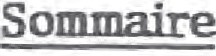 - INTROD UCTIONConstat  de  départ Hypothèse  de travail MéthodologiePROBLEMATISATION- Le concept d'individualisation , origine de notretravail.- La formation "en cours d'emploi''- Conférence outils/ dispositif- Approche psychopédagogique- DESCRIPTION DU DISPOSITIF ET DES OUTILS	 UTILISES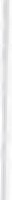 2 .1 - Description générale2 .1.1 - La télématique1 - Messagerie- Forums2 .1.1.3 - Bibliothèque2 .1.1.4 - La supervision2 .1.1.5 - L'animation /formation2 .1.2 - Les manuels de formation2.1.2 .l - Rédaction2 .1.2 .2 - Utilisation  seule2.1.3 - Le tutorat2 .1.3.l - Le suivi à distance 2 .1.3.2 - Le suivi sur site2 .1.4 - Le présentiel2 .1.4 .1 - L'appropriation des outils2 .1.4. 2  - L'appropriation  des  contenus2.1.4.3 - Les méthodes pédagogiques2. 2 - Dispositif complet mis en place 2 .2 .1 - session bilan diagnostic2. 2 .2 - Une première  session longue2.2.3 - Une période de travail personnel 2 .2.4 - Un regroupement court- Une première phase de travail personnel- Un regroupement court.2.7 - Un deuxième phase de travail personnel8 - Un regroupement final9 - Un suivi de formation- DEROULEMENT  DE L'ACTIONPréparation , mise en place de la formationMise en place  du  groupe des formateurs animateursL'étude préalable de faisabilité.1 La partie technique de l'étude3.1.2. 2  La  partie  test  avec  les  formateursLa mise en place d'un groupe test d'apprenantsLe séminaire  de préparation3.2.  Déroulement  de l'action  expérimental3.2 .1 La session bilan3.2.2 Le premier regroupement3.2 .3 Les inter-regroupements3.2 •3.1 Le lien  télématique3.2.3.2 Le tutorat3.2.3.3 L'autoformation3.2.4  Les  regroupements  intermédiaires2 .5  Le  séminaire  de fin  de formationObservation des outilsTélématiqueOuvrages  d'autoformationPrésentielTutoratLes outils et l'interactionRelation  des  outils  entre euxRelation  Outils/ Formateurs/ApprenantLes  interactions  en formationRegard  sur le dispositif  et les outilsFonctionnementDifficultés rencontrées•3 Les supervisionsL'inter-institutionnalitéConclusion- THEORISATIONUne formation à l'introduction  des nouvellestechnologies4. 1.1 Une logique de formation adaptée à l'innovationDe l'individualisation  vue comme une nécessité pas   l'institution3 Une individualisation  vue comme un  choix pédagogique4.2 Une formation basée sur le projet4.2 .1 Projet d'établissement,  projet pédagogique, projet personnel4. 2. 2  Le  projet  outil  de  formationL'alternance, une nécessité pour un plan de formation lié à l'innovation .4 Une formation  multimédiaUn  dispositif  de formation  complexeLe  dispositifLes éléments du systèmeLes interactions entre ces élémentsDes  outils  diversifiésLa notion  d'outil de formationDes  situations  diversifiées5.2 .3 Des documents personnalisésLes problèmes  posés et les possibles amélioration6 .1 Une étude de cas6.2 Les difficultés liées au projet6.4 La question de la non transparence du	dispositif technique6.5 La question de l'utilisation des documentsTransférabillté7. 1 Transférabillté de la méthodologie de construction des documents7.2  Transf érabilité  du  dispositif ConclusionAnnexesINTRODUCTIONEn 1989 , suite au sentiment, assez répandu , d'inefficacité d'un  certain  nombre  de formations  traditionnelles, la formation continue se trouve confrontée à la nécessité de modifier son activité, réglementée depuis  près  de  vingt  ans. Les modèles issus des structures scolaires et les pédagogies basées sur le fonctionnement en groupe d'une quinzaine de personnes ne parviennent pas à améliorer le niveau général des populations en difficulté d'emploi. De même les entreprises n'obtiennent, qu'en payant le prix fort, des formations correspondant aux vrais besoins de chacun  et  suivant  au  plus près sa progression . Ce sentiment d'uniformisation trop rigide a rendu  nécessaire  une  recherche  sur rindividualisation .Deux causes principales amènent à cette recherchel'évolution  de la formation continue sous la pression de la demande des prof essionnels- les problèmes rencontrés par la formation initiale faceà l'échec scolaireLa formation des individus est en pleine mutation . L'irruption des nouvelles  technologies  au  service  de  la formation , l'apparition de demandes nouvelles  tant  de  la  part des apprenants, que de  celle  des  entreprises  et  plus généralement des commanditaires de formation sont autant d'incitations  à rechercher  de nouvelles  réponses.Un des concepts clés de cette impulsion nouvelle est l'individualisation . Autour apparaissent  de  nombreux  discours qui aujourd'hui encore n'aident ni à la clarification  de la notion ni , pas davantage, à celle des pratiques. On ressent assez nettement  la  nécessité  de  cette  prise  en  compte,  mais  on  ne,1dispose pas encore des moyens .A   titre  d'exemple  et  pour  illustrer	ces   difficultés	, nous  avons  relevé  dans  les  actes  des  entretiens  Condorcet  de1	1989  quelques   passages   significatifs,jL'individualisation , c'est considérer chaque apprenant comme une personne unique;Individualiser ,  c'est  rétablir  la  primauté  de la  personne dans un  domaine où bien  des pressions  peu à peu ont fait prévaloir  d'autres  préoccupations  (André Laigne!) ;l'individualisation  c'est  la  rupture  avec l'organisation magistrale  des  cours;individualiser , ce n'est pas seulement former un adulte, c'est l'aider à se former lui-même;aller vers l'individualisation c'est développer l'idée de rendre l'apprenant sujet de sa formation et développer chez lui la capacité d'autoformation  permanente;l'individualisation  c'est le développement  d'une nouvelle forme  d'autodidaxie;l'individualisation  c'est aussi le moyen  de développer  une meilleure adéquation formation emploi;individualiser  c'est développer une méthode appropriative,  une méthode  où  l'apprenant  découvre beaucoup  par  lui-même  et devient producteur  de savoir;individualiser , c'est passer d'une logique centrée sur les contenus à - une logique centrée sur l'apprenant;l'individualisation remet en cause aussi bien l'entreprise, que l'apprenant ou encore le centre de formation .chacun  peut  suivre son  rythme,  individualisation  des durées  et  des  rythmes;prendre en compte le temps  dans l'évolution  des besoinsde formation;repérer des styles de formation et des styles d'apprentissages indispensable pour les formateurs , le1style individuel d'apprentissage;nécessité  de contextualisation  culturelle  personnelle  et sociale;donner la capacité à continuer d'apprendre;Malgré cette incertitude, le  concept  d'individualisation est  très  souvent  utilisé  aussi  bien  dans  les  textes  que  dans  les1	conversationsLa prerrùère approche que l'on peut en avoir , en analysant les contenus des propos tenus dans les rencon tres et réunions autour du thème, permet d'envisager une précision du concept autour  de quelques réflexions  importantes  ::" Respect  de l'individu dans la formation"'' Moyens  pédagogiq ues permettant de positionner une personne en fonction de ses  moyens  et  de  ses acquis"."Rendre l'apprenant  sujet  de sa formation"11	On  parle alors  de stagiaire acteur  de sa formation .En présence d'un vocabulaire insuffisamment défini, il est nécessaire de préciser au mieux non seulement le vocabulaire employé, mais surtout la réalité qu'il recouvre :1	Qu'est  ce  que  l'individualisation   ? Quels  peuvent  en  être les  outils  ?Comment les construire ?Comment les utiliser et généraliser leur utilisation  ?1Devant ce questionnement , l'UNAPEC a constntit une recherche qui s'est fixé pour objectifs de :1	contribuer à ce travail sur l'individualisation , créer des outils et dispositifs nouveaux, étudier leur transférabilitéCONSTAT   DE  DEPARTEn  vingt  ans  de  réglementation   de   la   formation prof essionnelle, les pratiques se sont structurées, et des enseignements réels ont pu être tirés des actions menées. Aujourd'hui un constat s'impose qui montre comment les modèles traditionnels perdent très rapidement de leur efficacité. on peut relever  cinq éléments clefs  :,	Recherche   de   qualité   des   prestations1	Evolution  du  monde  du  travail Evolution  des modes  de vie1	Demande    de   contextualisation Perte     d'efficacitéL'évolution du monde du travail qui rend le départ en formation  d'un  salarié difficile à gérerL'entreprise accepte volontiers le départ en formation , mais s'interroge de  plus  en  plus  souvent  sur  le rapport  entre   l'investissement   consenti   et   l'apport réel.  La  recherche  de  nouvelles  formules  permettant de     raccourcir     les     durées	et    d'améliorer     lacontextualisation    des    séquences    de   formation    est1	présente  au  travers  de la mise  en  place  de centres  deformation internes aux entreprises. En retour , les organismes de formation  semblent  avoir  de  plus  en plus   de  mal   à   répondre   aux   vraies   demandes   des1•	- 10  -lentreprises ,  et:  se  ret:ournent  vers  d'autres  marchés plus traditionnels.L'évolution des modes de vie, rythmes nouveaux, diversification et multiplication des moyens d'information disponibles pour le grand public,  évolution des structures familialesLe travail des femmes qui modifie la structure de la famille, l'augmentation des trajets moyens du lieu d'habitation au lieu de  travail  qui  raccourci  les  temps de vie familiale, les rythmes de  travail  et l'investissement  personnel  demandé  dans  les entreprises qui soumettent les individus à  un  stress plus important , une société centrée sur l'individu qui réussit,  laissant  supposer  pour   certains   la  faiblesse de ceux qui échouent, une multiplication des sources d'information , dont l'usager n'a aucun contrôle, ne peuvent que modifier le système de formation à partir d'une remise en cause  radicale  des  lieux  de  savoir  et de pouvoir .La  recherche  de  qualité  des  prestations	des   centres de  formation  structurés.La remise en cause ressentie par les centres de formation les amène à modifier très largement leur approche de l'organisation des stages. On  voit  poindre ici et là la notion de démarche qualité comme premier argument de "vente" du centre de formation . Des expérimentations en cours, montrent bien  à quel point les soucis d'adaptation et de réalisme  sont  présents dans  des  centres  ayant  une  certaine  ancienneté  et ayant des  structures  figées.  Cette  évolution  touche aussi les apprenants qui sont aussi mis en cause dans leur parcours de formation en trouvant de  nouveaux lieux et de nouvelles méthodes de formation .•11Il'l1,111la demande de contextualisation ne cesse de croître, c'est à dire la demande de prise en compte par les formations actuelles du contexte de travail de l'apprenant tant dans les contenus d'apprentissage que dans les méthodes voire  même dans la prise en oeuvre des projets professionnels.On observe souvent  que  la  formation  est  encore conçue comme en dehors du monde.  Cette conception très présente dans  la  formation  initiale  se  retrouve aussi en formation continue.  Or ,  la  prise  en  compte du contexte professionnel et  personnel  ne  peut apparaître que liée à la notion de projet.  Or  les entreprises encouragent l'éclosion des projets. Ce qui remet en  cause  le fait  qu'un  centre  de formation , qui a comme objectif de sa propre  survie la  pérennisation de ses compétences acquises, puisse mettre en oeuvre cette  contextualisation .la perte d'efficacité progressive des formations organisées de manière traditionnelle (stages longs, organisation sur le modèle de l'école etc..•)On	remarque	que  le  public	des  adultes	devient	de plus en plus exigeant sur les méthodes pédagogiques. La durée  excessive  des  stages leur  pose  de plus  en plus		de	problèmes.	Les	méthodes	basées	sur	des apprentissages		magistraux		en	grands	groupes	sans possibilité		de		feed	back ,		bref	sans	possibilité		de rendre la formation interactive ne répondent plus aux attentes.  Enfin ,  la  durée  n'est  plus  gage  de  qualité. Si les réf érentiels indiquent fréquemment	des  durées de formation ,  les  expériences	menées	montrent	bien   que  la  durée  de formation  d'un  individu  à  un  autre est  très  variable  pour  parvenir  à un  même  objectif . On retrouve de plus en plus fréquemment une image de formation en perte de vitesse,  en décalage face au monde.HYPOTHESES   DE  TRAVAILA partir de  ces  constats,  un  travail  de  fond  fait  sur le terrain par chacun  des  centres  de formation  amène  à  poser les  hypothèses  suivantes  :1Il	est	possible	de	créer	un		dispositif	mettant	en J		oeuvre	l'individualisation	et	utilisant	des	outils		appropriés comme	réponse	à	la	demande	de	prise	en		compte		del'hétérogénéité des niveaux de départs et des contextes de formation , de mise en application des acquis . (Enseignement à distance pour la contextualisation , télématique avec tutorat et interactions des stagiaires en réponse aux limites de l'Enseignement à distance traditionnel.Après avoir précisé ce qu'est la notion d'individualisation , il devient possible de construire des dispositif s de formation et de développer les outils1	afférents.Ces outils dont certains sont nouveaux doivent utiliser des supports variés et faire aussi appel aux technologies nouvelles pour permettre une réelle individualisation .Les technologies nouvelles offrent une panoplie de plus en plus large d'outils permettant d'envisager une nouvelle approche de l'individualisation . De même les outils traditionnels interagissent différemment dans un dispositif de formation lorsque de nouveaux outils sont proposés en lien avec les traditionnels .Il est indispensable de construire des outils en équipes inter-institutionnelles et interprofessionnelles.Outils et dispositif s doivent faire  désormais  appel  à des compétences multiples. L'élaboration de nouveaux outils change les méthodes de  travail  des  groupes  et des centres  qui les élaborent.    Volonté  et nécessité  de•1icollaboration étroite, volonté et nécessité d9 échange de pratiques et d'outils, redistribution et redéfinition des savoirs, ces changements interrogent la pratique des centres de formation et plus généralement sur  les lieux du savoir et des compétences.METHODOLOGIE  D'ELABORATION  DU DISPOSITIFLa mise en place du dispositif a été basée sur  la volonté de respecter  quatre  points  qui  nous  paraissaient  au coeur du problèmeLa prise en compte des modes d'apprentissage des apprenants.1Ill\fille se fait par la diversité  des  supports  de formation, par la multiplicité des méthodes pédagogiques utilisées, qui sont autant de moyens de ne pas enfermer les apprenants dans un modèle d'apprentissage prédéfini. Le système complexe qui en résulte doit permettre à  chaque  apprenant  de construire son parcours .Un	ensemble	de  situations  privilégiées	de    transfert( de transactions ?) à l'image des formations actions.Les situations choisies se voulaient diverses et avaient pour ambition de favoriser les  expressions.  Au  delà de la simple expression , les interactions, les échanges (conflictuels ou non) contenus dans ces expressions nous paraissaient intéressants.  Le seul fait  de donner la parole aux apprenants étant insuffisante pour témoigner de nouveaux modes  d'apprentissage.  C'est le    mode    d'expression     (la    situation    permettantiil'expression ) qui devient important pour mieux révéler la nature des messages échangés et ainsi générer de nouveaux types d'apprentissages (interactif s).La nécessité de rendre l'apprenant "auteur-acteur" de sa formation .Le principal aspect de l'individualisation  d'une formation est de redonner à l'apprenant la possibilité d'intervenir sur le  cour  de  sa  formation . Cette  mise en responsabilité, nouvelle dans la formation , quoique certains  pourront  penser  l'avoir   observée   dans d'autres expériences , est intéressante surtout dans la mesure où l'apprenant est aussi  partie  prenante  du bilan initial (ce qui n'est que rarement le cas, le bilan étant considéré comme fait par des gens compétents sachant souvent mieux  que  les  apprenants  eux-même ce dont ils ont besoin ) .L'idée	d'inter-agir	sur	le	projet	professionnel	de l'apprenant par une formation contextualisée.L'importance  de  la  contextualisation   est  renforcée   par la  notion  d"'acteur  de  sa  formation".   C'est  le  moyen de rendre opérant la formation en regard de besoins personnels et professionnels pris réellement en  compte dans l'élaboration du plan de formation . De plus l'alternance  des  différentes  séquences  de  formation permet  de  prendre  en  compte  l'évolution  du  contexte qui modifie  des éléments du plan de formation par delà même  la  volonté  de  l'apprenant  (conf ère  les changements de directeurs en cours de formation  ou  le nom  respect  des  engagements  pris  par   celui  ci  avant la formation ) •- 15 -L'ensemble  de notre  travail  nous  amène  à  réfléchir	sur  deux axes qui nous paraissent très importants  :L'un concerne l'idée de "dispositif " personnalisé et individualisé , c'est à dire une réponse davantage globale en terme de système que spécifique en terme d'outils- L'autre est l'émergence d'un concept	nouveau : la formation transactionnelle  multimédia,	c'est à dire un dispositif	nouveau qui peut permettre de mieux définir et servir l'individualisation .Nous décrirons , après avoir explicité notre problématique, l'ensemble de notre dispositif les outils qui s'y rattachent et leur mise en oeuvre. Ensuite, à  partir  d'une analyse de notre travail , nous indiquerons des pistes nouvelles pour aller vers une véritable individualisation de la formation .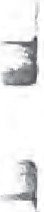 PROBLEMATISATION•iJ1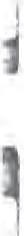 La définition même de l'individualisation induit la mise en place de dispositif s et d'outils nouveaux prenan t en compte aussi bien le cadre du travail que l'interaction permanente entre l'outil et le type de contenu  véhiculé par  celui-ci.L'outil , support de formation , porte en lui-même une représentation des contenus liée à sa nature. Le médium  n'est certes pas le message ( Mac Luhan) , mais la forme et l'appropriation du message ne sont pas indépendant du médium. Comme les nouveaux outils permettent une relation  différente dans le temps et dans l'espace  entre  l'apprenant  et  son formateur , il est intéressant de les  mettre  en  oeuvre  au  sein d'un  dispositif .L'approche  des  sciences  cognitives  et  l'émergence  de ces	recherches	dans	le	champ	des	sciences	de	l'éducation11	rendent	encore	plus	important	le	choix	des	outils	etl'organisation du dispositif . Les travaux de B .M . Barth , en particulier , nous ont motivés et  fournis  un  cadre  conceptuel que nous avons intégré dans la réflexion sur notre démarche de formation . Cela nous a permis de prendre davantage en  compte les  représentations  et les  processus  des  apprenants.1 1 Le concept d'ind.ividuaHsation, origine de notre travailAfin d'éviter les problèmes de définitions évoqués plus haut , nous nous proposons d'entendre l'individualisation dans le sens   suivant:"la pratique qui permet à chaque  apprenant ,  au  sein d'un groupe ou individuellement,  de  parcourir  le chemin qui le sépare d'une ou plusieurs compétences qu'il souhaite atteindre ou qui lui est demandé d'atteindre ou de la  capacité  qu'il  souhaite  développer ou qui lui est demandé de développer" .1iOn peut considérer cette approche comme centrée sur l'apprenant , son contexte, et sa progression . Nous  privilégions les notions de compétences et capacités dans notre  définition parce qu'elles sont plus significatives dans les  stratégies actuelles de formation , que celles de savoir être, de savoir devenir , de savoir et de savoir faire,  couramment  employés dans le langage des formateurs.1	L'idée  que l'apprenant  définisse lui  même  son  parcoursde formation et en même temps qu'il le fasse faire par quelqu'un d'extérieur tient au fait que  I1individu ,  s'il  est  en  mesure  de fixer ses objectif s en termes de projection  prof essionnelle,  n'est que rarement capable de déterminer les capacités et compétences requises  pour  atteindre  cette  situation  projetée   et   ce  d'autant plus qu'il vient en formation justement pour  s'approprier  ces capacités et compétences. Le "bilan  de  compétence"  a pour  but, non  seulement  une  étude  des  prérequis,  mais  aussi  une traduction   en   terme  de  capacités  acquises,   qui  sont  en  coursd'acquisition  ou à acquérir.  Le  bilan  devient  ainsi  dynamique.L'émergence du concept d'individualisation comme axe directeur  dans  la  mise  en  place  des  formations   d'adultes requiert  donc  la  création  d'outils  nouveaux  ou   l'adaptation d'outils anciens et nécessite la mise en place de dispositifs de formation adaptés. C'est à  dire  qu'elle   nécessite  l'organisation entre eux des  outils  considérés   afin  d'éviter  l'habituel  discours sur  les  outils  pris  individuellement   sans  prendre   en considération  ce  qui  fait  leur  interaction  avec  les  autres  outils.Ces outils ont été élaborés dans des domaines de formation spécifiques ainsi que les dispositif s qui les intègrent (informatique dans notre cas) . Ils devront, de par le cadre conceptuel de l'individualisation , être transf érables à d'autres·.	domaines de formation .La  volonté  de  mixer  les  outils  nouveaux  et traditionnels  est  issue  principalement  de  la  volonté  d'une  mise en place progressive de l'individualisation et de  la  pertinence vérifiée  de  certains  de  ces  outils  dans  le  cadre  d'un   dispositifglobal visant à l'individualisation , alors qu'ils n'étaient pas utilisés dans ce type de cadre,  mais plutôt dans les techniques traditionnelles de formation . Ne pas mettre à l'écart des outils ayant fait leur preuve dans d'autres  dispositif s anciens,  mais leur donner la possibilité d'agir différemment dans un dispositif nouveau à coté d'outils nouveaux. Cette assertion partant  de l'idée que l'outil ne prend sens en formation que dans son inscription au sein d'un ensemble cohérent.La  formation   "en  cours  d'em ploi"La prise en compte de l'existant et du contexte de travail , permet d'envisager  une formation  "en cours  d'emploi" ou tout au moins "en cours d'activité" .Le constat est aisé de  voir  combien  la  disponibilité des salariés se réduit et combien les coûts  indirects  de  la formation  sont de plus  en  plus  élevés,  en  particulier  ceux  liés au salaire et au remplacement pendant les périodes d'absences. L'adéquation formation emploi existe en premier lieu lorsque la formation est adaptée aux réels besoins de l'employeur et du salarié au moment de son entrée en formation . Elle peut ensuite s'envisager comme une adéquation entre filières de formation et filières d'emploi. Cette remarque vise à  modifier  le  discours actuel qui veut  que  l'on  adapte  la  formation  initiale  qualifiante au marché du travail alors que l'un des problèmes, codifiés clairement et considéré principalement comme difficulté dans les entreprises , est la  capacité  à  intégrer  l'évolution  de  l'entreprise en cours de formation et plus précisément l'incapacité des dispositifs de formation traditionnels à changer  ou  faire  évoluer des contenus  de  formation  obsolètes.  Le  dispositif  des  centres de formation actuels est bien de faire des off res-catalogues sans toujours se référer systématiquement aux véritables besoins des entreprises.Cette analyse  a  privilégié  le  choix  d'un  Enseignement A  Distance  (EAD )   beaucoup   plus  efficace  et  d'éviter  les  longs1lregroupements et déplacements couteux  pour  les  entreprises  et les individus. En quelque  sorte,  l'individualisation  veut  passer non seulement par l'approche personnalisée de la formation mais aussi par une approche contextualisée.  On  peut  y  voir  ici  la mise en application de cette évolution des demandes  des entreprises d'une  formation  "sur  mesure  "  et  adaptée  aux acteurs de  l'entreprise.  L'apprenant  est  ainsi  considéré  comme un acteur dans un autre cadre : son lieu de travail.  Ces propositions  peuvent  parfaitement  s'appliquer  à   des   publics diff érents et variés , écartés de la formation pour des raisons d'éloignement  géographiq ues ou de handicaps person nelCoréférence outils/ dispositifUn	dispositif	de formation	permettant	de   mettre	en oeuvre  les  outils  élaborés  et  de  dégager  les  pistes  à suivre  estdonc indispensable même	l'une	des l'individualisationdans le cadre de notre recherche, il en est hypothèses : les outils spécifiques de nécessitent    des   dispositifs    spécifiques1		nouveaux , non issus des modèles traditionnels de la formation continue  (stage)  ou  initiale  (classe,   groupes   de   niveaux, etc...)Deux ouvrages récents peuvent nous aider à définir le concept de dispositif de formation :"Un dispositif de formation est un ensemble de moyens articulés en fonction d'objectif s relatifs à un public." (Multimédia   et   formation ,   Centre   inffo   Juillet   1990 p .6)." Un dispositif est l'organisation de l'espace du temps des acteurs et des objets d'une situation  en  vue d'objectif s précis.  Il impose  toujours  des  structures  etdes rapports nouveaux." (Monique Llnard ,  Des machines et des hommes, Editions Universitaires ,  1990 p 16).Cette deuxième approche, complétant la première, renforce notre idée de coréf érence en la considérant comme inéluctable, indispensable. L'intérêt est bien évidemment  de faire changer les choses au travers de dispositif s qui en modifiant l'approche des outils traditionnels en propose de nouveaux usages qui peuvent en retour modifier l' usage traditionnel.Notre démarche a visé un  public  d'apprenants spécifiques : formateurs animateurs  d'équipe  en  informatique. Elle a eu pour but de mettre  en  oeuvre  un  dispositif  et  des outils qui interf érent eux mêmes avec le contenu de la formation (télématique entre autres) et qui permettent une véritable individualisation de la formation . Ce choix, caractéristique de la première  étape expérimentale  doit permettre  :dans un premier temps l'élaboration de produits spécifiques à ce type de dispositif  et diffusables à  des publicssimilaires;ensuite, la mise en place dès que possible de relais efficaces (formation de formateurs) pour la diffusion de  ces outils,  de ce dispositif ;enfin de définir les spécificités de conception et d'utilisation  de ces  nouveaux  outils.Ce dernier point nous parait indispensable pour la reproduction de ce type d'expérience, car il semble bien que la maîtrise de l'élaboration et de la mise en oeuvre des outils soit l'un des moyens les plus efficaces  pour  les  rendre opérationnels.Approche  psychopédagogiqueLes acquis des neurosciences et en particulier les applications  que  l'an  peut  faire  des   recherches   de   la psychologie cognitive dans le champ de la formation posent les questions  de  l'individualisation  (son  sens  pour  l'individu)   et  de la personnalisation  (son  sens  pour  le  formateur) •  C'est  en quelque  sorte le  paradoxe  de l'individualisation  de la formation :"  Face  à  un	groupe	respecter	l'individu ,	dans  un groupe se former individuellement."Cette distinction personnalisation individualisation vient  compléter  notre  première  définition . Nous  abordionsl'individualisation	comme	concept	centré	sur	l'apprenant,	on1J	peut   considérer   que  la  personnalisation	des  formations   est  un concept   centré  sur  l'activité  des  formateurs.Nous refusons la confusion habituelle (voir le rapport des entretiens Condorcet en 1989 ) entre individualisation et autodidaxie (exemple des critiques faites à certains Ateliers Pédagogiques Personnalisés (APP) au fonctionnement basés sur l'utilisation de !'Enseignement Assisté par Ordinateur) . Ceci permet de resituer le travail du formateur comme essentiel  et d'axer sa  problématique  sur  la  personnalisation  de  son  travail (il adapte son  travail  aux  personnes)  face à l'individu  de  plus en plus demandeur de savoir (je veux acquérir telle ou telle compétence) . Ainsi le paradoxe montré ci dessus se trouve-t-il dépassé par le recalage de la position de  chacun  des protagonistes dans un  nouveau  rôle  permettant  de  dépasser cette opposition si fréquente dans les milieux de la formation initiale et continue.  Le formateur  et l'apprenant  découvrent  peu à peu que leur relation s'est déplacée : de sécurisante dans un cadre rigide, elle passe par une phase d'insécurité profonde, d'impression de vide  et  de  solitude,  pour  se  reconstruire  sur un  "faire avec" au lieu d'un  "faire à l'aide"1Les mécanismes mentaux que chacun met en oeuvre s'appuient sur des acquisitions antérieures qui forgent les représentations  de  l'individu  et  mettent  en  place  ces mécanismes.  Dans  les  situations  de  formation  classiques,  la prise en compte de ces représentations et la mise en oeuvre des mécanismes mentaux liés n'est que  très  peu  importante  par  le fait même du groupe et des méthodes pédagogiq ues utilisées . L'institution scolaire, par exemple, a de grandes difficulté  à intégrer ces notions . En effet les cadres d'organisation de la formation initiale sont tels  qu'ils  ne  peuvent  aujourd'hui répondre, sans de profondes mutations, à ce renversement des tendances  qui amène à  une centration  sur l'apprenant .Dans  notre  démarche,  l'apprenant  est  forcément devenu "individu" et le formateur est alors entré dans une démarche de personnalisation des contenus et des méthodes d'apprentissage au travers d'outils  le  permettant.  Le  formateur doit  intégrer  statutairement  et  techniquement  ces  paramètres sans lesquels il ne peut aller dans cette direction . On peut penser qu'on devrait alors imaginer des  changements  radicaux dans les techniques de formation et en conséquence dans la formation et le recrutement des formateurs. En tout cas, il est certain qu'il faut envisager  l'utilisation  d'outils  nouveaux  aussi bien  que de nouveaux  modes  d'utilisation   d'outils anciens.Les recherches menées aussi bien au Canada CL.Renaud , Ph .L.Sauvée Simulation et jeu de simulation Editions agence d'ARC 1990) qu'en France (Monique Linard des machines et  des  hommes  Editions  universitaires  1990)  et  qu'en  Belgique ( Daniel DUBOIS Le labyrinthe de l'intelligence InterEditions 1990) nous montrent que des outils diversifiés et technologiquement avancés (pour  certains  d'entre  eux, télématique, télévision , photographie, radio etc...) deviennent indispensables si l'on veut mener à bien certains projets de formation .Sans céder à la tentation  mythico-religieuse  dénoncée par Jacques Perriault dans son ouvrage "la logique de l'usage, essais sur  les machines à communiquer" (Flammarion 1990) on remarque  que un  décalage de plus  en plus  important  entre  :- d'une  part ,  les  outils  de  la  formation  initiale,  lesoutils	de	la	formation	continue,	ceux	de	l'autoformation1	disponibles  dans  le grand  public  et dans  les  entreprises;d'autre part,  l'usage qui en est fait.Le questionnement sur ce sujet , que provoquent  la mise en place du premier plan informatique pour tous dans la formation initiale et l'étonnant développement de l' EAO dans les formations pour l'entreprise est particulièrement significatif . Comment ne pas voir dans ces deux actions le même souci d'utiliser les outils techniques tels que les ordinateurs en les considérant comme outils génériques de progrès  :dans   les   entreprises   en	permettant	une  meilleure)	utilisation  des  moyens  humains;dans  les  écoles   en   tentant   de  reproduire   avecretard , le fait industriel.1Le choix technologique de certains outils, sans négliger les outils traditionnels, tend à vouloir combler  ce fossé. La télématique représente un élément prépondérant car c•est l'outil actuellement le plus représentatif du décalage entre usage et formation .Les statistiques d'utilisation de l'outil minitel montrent bien qu'une véritable culture s'est mise en place  passant  en grande partie en dehors des milieux de formation . On peut remarquer que l'usage qui en est fait par  les  particuliers correspond a des  besoins  conscients  ou  inconscients  de la  part de chacun . Les raisons de l'utilisation personnelle de l'outil minitel n'ont pas été réinvestit  dans toutes  leur  dimension  dans les milieux de la formation . Les apprenants n'ont pas révélé la même   demande   face   à   l'outil ,   pouvant    faire   penser    quel'inconscient de l'apprenant en formation vient se superposer à l'inconscient de l'individu en  société  et  que  des  besoins présents dans cette dernière ne sont pas transférés dans la première.De surcroît, la  diversité  des  supports  permet  un travail assez varié des mécanismes mentaux en même temps qu'une approche des contenus mieux adaptée. Les vecteurs de formation  s'adaptent  préférentiellement  à  certains   contenus plutôt qu'à d'autres comme l'audio-visuel dans les langues ou la communication . D e plus, la variété  des  supports  permet  à chacun  d'y  retrouver  des  analogies  inconscientes   qui permettront une meilleure appropriation des savoirs suivant les vecteurs et suivant les  individus.  (Il  est  courant  d'observer  le peu    de   diff érence   de   résultat    entre   des   apprenant    ayanttravaillé avec des méthodes diverses) .11En fait,  la  recherche  du  respect  des  représentations et des processus mentaux des apprenants, si elle passe par une diversification des outils proposés au sein d'un dispositif , n'en reste  pas  moins  consciente  du  fait  qu'aucun  outil,  seul ,  ne1		donne de résultats nettement supérieurs aux autres . Notre démarche, en proposant des outils nouveaux au coté d'outils anciens veut aussi montrer que la relation de l'apprenant à son apprentissage est essentiellement lié à la capacité d'adaptation , d'individualisation , du dispositif à  l'apprenant;  ceci,  sans perdre de vue qu'il y a au  départ  une  dynamique  de  projet chez celui-ci.1JDESCRIPTION  DU  DISPOSITIF  ET  DES  OUTILSUTILISES1"']1]1l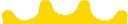 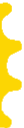 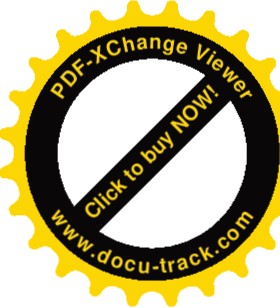 Après avoir  opéré  ces  constats  et fait  ces  hypothèses, la problématique, telle que nous l'avons posée, nous amène  à mettre  en  place  un  dispositif  basé  sur  un  nombre  d'outils variés. Au delà de  la  simple  variété,  qui  pourrait  être considérée comme une adhésion à un phénomène de mode, c'est surtout dans la spécificité de l'utilisation des outils dans  le dispositif  qu'il  nous  est apparu  important  de mettre  l'accent.Télématique, face à face pédagogique (présentiel) , tutorat et autoformation constituent  l'ossature  de  notre dispositif . Ainsi que nous allons le voir , aucun de ces  outils n'est en soi nouveau , mais dans l'utilisation qui en est fait et dans le cadre de notre opération,  ils sont nouveaux .2 .1 - Description généraleNotre dispositif a utilisé la télématique comme support technique privilégié  de la formation.  Cependant  et contrairement à  d'autres  expériences  menées  dans  d'autres  pays,   ici   il ne s'agit pas de la télématique vue comme boite aux lettres,  ni comme EAO sur terminal connecté à un hast (grand système informatique) , mais bien vue comme outil de formation pertinent au sein d'un  dispositif  global  pertinent.  L'utilisation  qui  en  a été  faite  était  centrée  autour   de  3  concepts   : la  messagerie ( bien  connue  et  traditionnelle),  les  forums    et   les bibliothèques/ base de données. L'idée d'EAO en direct a été abandonnée. Les essais faits aussi bien au CNED , qu'au Québec ou encore sur minitel pour le grand public n'ont pas été convaincants et de plus l'EAO  traditionnel  a  déjà  largement montré ses limites, ici amplifiées par la  faiblesse  technique actuelle du support,  la lenteur  et le coût  trop  élevé.  La volonté de faire émerger des éléments nouveaux de formation , d'inter formation , d'interaction  a été au  centre de nos  préoccupations.Notre volonté, comme nous l'avons indiqué plus haut , visait davantage à intégrer des outils dans un dispositif plutôt que de faire des outils une fin en soi. L'étude d'un seul outil pris   in   vitro   ne   présentait   aucun   intérêt   au   vu   de   la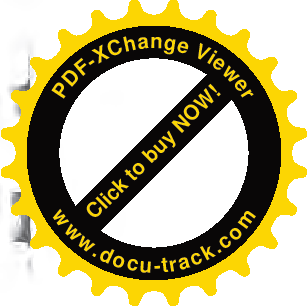 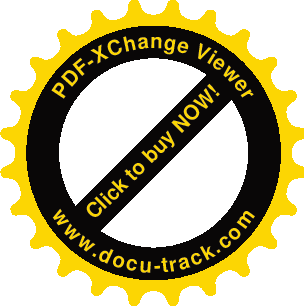 méthodologie adoptée et des présupposés de notre travail de recherche. La télématique ici n'est pas isolée mais e.lle s'accompagne  de manuels  d'autoformati.on , de tutorat  et de face à face pédagogique  (présenti.el)  et  pour  une  moindre  part d'outils informatlques multimédia  (recherche encore en cours) .2 .1.1 - La télématiqueLa priorité donnée à cet outil peut surprendre. Cependant , sa nécessité est devenue pour nous une évidence, car les publics visés sont dispersés géographiquement  :21  Stagiairesau Nord de la Loire  (Nord ,  Manche,  Aisne, Mayenne,  etc• • .)au Sud de la Loire (Aube,  Bouches  du  Rhône, Lyon  etc...)Leurs entreprises ne peuvent facilement  les  libérer sur une durée importante : Les centres de formation dont  ils dépendent ne trouvent que très difficilement des remplaçants et les coûts de ceux-ci sont prohibitif s pour mener à terme tout projet du type de celui de chacun des apprenants.La durée nécessaire (la modification d'habitudes culture.iles est un de nos objectif s) de cette formation est longue. Notre souci d'utiliser l'imprégnation  lente  est  une  de nos stratégies, or le coût dans ce cas devient  trop  élevé pour les entreprises et l'impact personnel (affectif , familial et professionnel) auprès des stagiaires grandit avec la durée de la formation (au travers de propos du style: "comment se sont passées les vacances ?" entendus par des stagiaires , au retour du stage de formation , ils ont l'impression de n'être pas considéré comme des personnes ayant été en situation d'apprentissage) .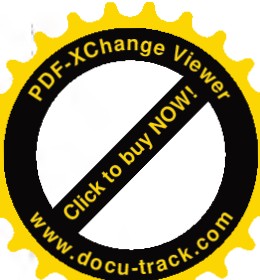 Nos choix ont été faits suite à une étude  complète (mais non exhaustive) des possibilités du marché.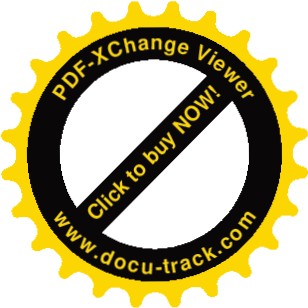 Notre approche pédagogiq ue a permis de mettre en lumière dès le début de notre travail des interre>gations qui paraissaient  certes  importantes,  mais  qui  sont  devenues majeures par la suite. C 'est le cas de la  nécessité  de l'encadrement humain dans l'utilisation du serveu.r, de  Il  a tentative d'établir des relations entre l'outil télématique et les autres outils , de la volonté de promouvoir les interactions que peuvent  créer  de  tels  outils.Il est apparu capital , dès le  départ, de prévoir une phase de test de l'outil télématique par les  formateurs  avec deux objectif s :former  les formateurs;2 ) vérifier si les formateurs acceptaient d'entrer eux aussi dans le dispositif .Le	rôle	d'un	encadrement	humain	a	été	un	point'central de notre dispositif . L'hypothèse est que si la présence en continue des stagiaires n'est pas indispensable, la notion de référent pour les apprenants l'est absolument. Nous avons mis en place des animateurs formateurs et  un  superviseur  du service télématique.Le superviseur qui est au  service  des  animateurs  et des apprenants traite les informations : il en envoie, il génère des échanges, il provoque l'évolution des services. C'est l'animateur du groupe des animateurs, il provoque leur propre dynamique,  enfin  il  rend  compte  techniquement   et pédagogiq uement de l'utilisation de l'outil télématiqueL'un des présupposés d'utilisation  du  service télématique est  l'idée  d'interaction . Principalement,  le  but  est de  faire  en  sorte  qu'il  n'y  ait  aucun  rejet  de  qui  que  ce  soit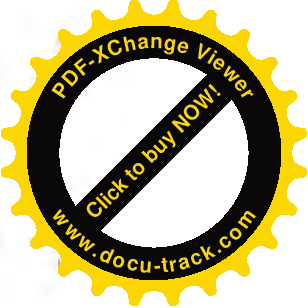 plus la possibilité d'y adjoindre des  messages  dits  binaires  (de type fichiers informatiques , programmes, images etc• • • ) • La relation au temps  en  fait un  outil  précieux  dans  des  milieux  ou la disponibilité est très  variable  dans le  temps  et  dans  l'espace. Par  rapport  au  fax,  l'intérêt  de  la  messagerie   est essentiellement lié à la gestion des  destinataires  ainsi  que  celle des documents ( pas de support papier obligatoire, pas de veille permanente) . Par rapport au  téléphone,  il  n 'y  a  pas  obligation de présence simultanée des interlocuteurs  pour  qu'il  y  ait échange.2. 1.1.2 - ForumsCe service est fort intéressant et peu répandu , et surtout, il ne constitue en aucun cas un composant culturel largement partagé par l'ensemble des stagiaires de la formation professionnelle continue .L'idée des forums est de mettre à disposition de l'ensemble des  utilisateurs,  apprenants  et autres,  les  questions et les réponses que chacun peut fournir. Sous la  forme  de textes rédigés (appelés contributions) , chaque utilisateur peut proposer à la lecture "publique" des personnes ayant accès au forum , ses interrogations,  ses réflexions et ses réponses aux questions des autres contributeurs. La disponibilité permanente de l'ensemble des contributions des  forums et un système  de suivi des contributions appelé FIL (lorsque l'on répond  à  un texte précédemment rédigé, le serveur crée un  lien  appelé fil que l'on peut suivre pour garder la   logique  linéaire  des discours) sont des atouts intéressants  pour  ce type  de service en regard de nos objectifs.C'est le lieu principal d'interaction de l'outil. Les contribuuons sont placées dans des forums à thèmes et  y restent  tant  que l'auteur  et/ou le superviseur  le souhaitent.La particularité de ces communications  réside  dans  le fait qu'elles permettent l'expression des représentations et des formulations  propres  à  chacun ,  induisant  ainsi  les  ajustements